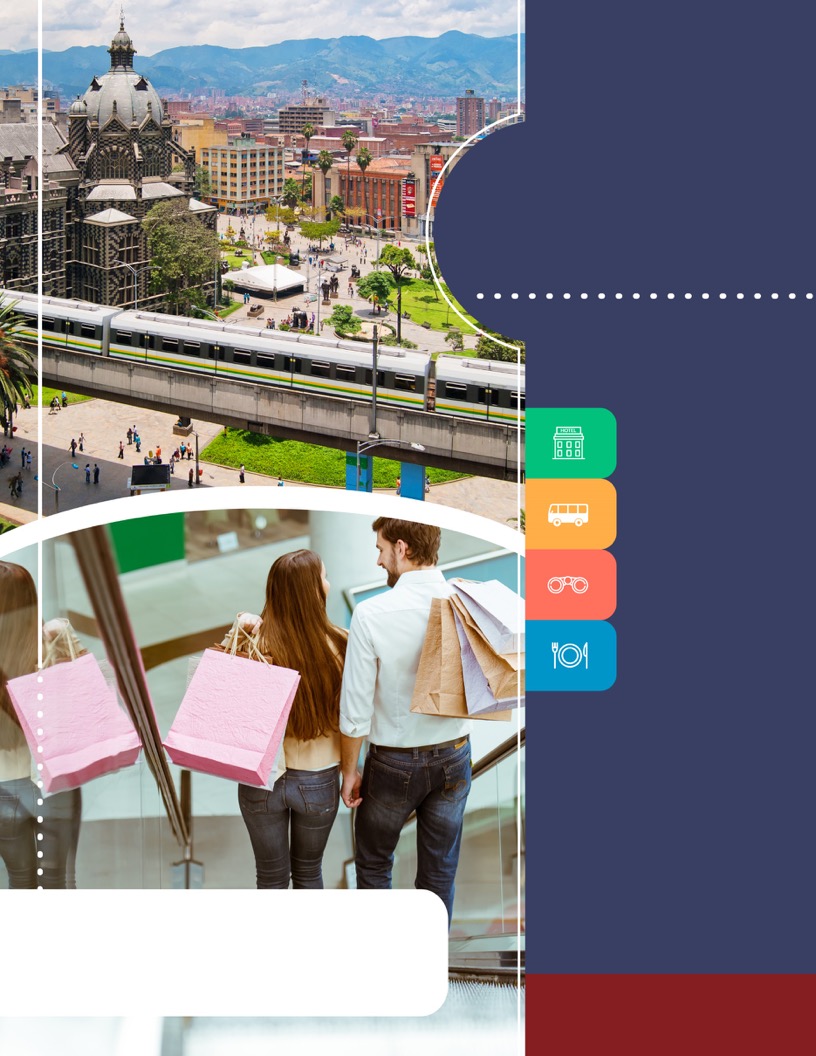 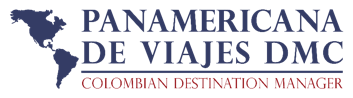 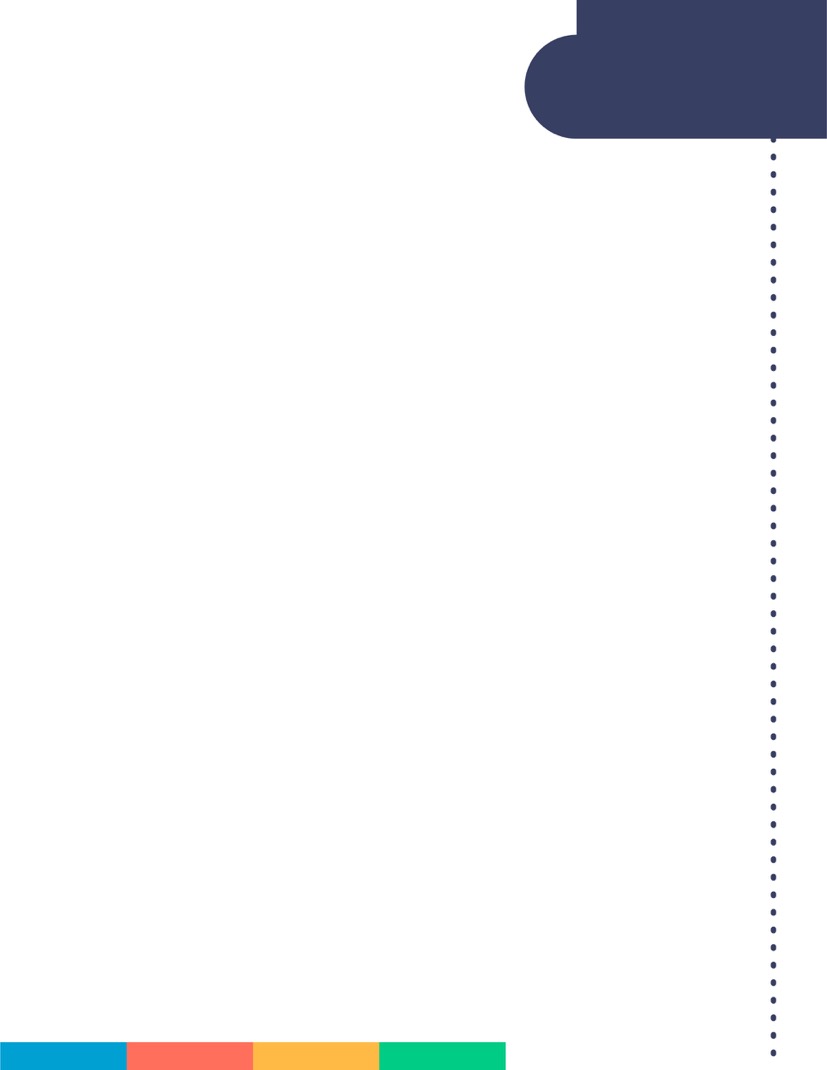 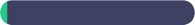       ITINERARIO DÍA 1 MEDELLÍN Llegada al aeropuerto internacional José María Córdoba de Rionegro, recepción y traslado a la ciudad de Medellín al hotel elegido. Alojamiento. DÍA 2 MEDELLÍN (Tour de Compras en Medellín) Desayuno en el hotel. A la hora indicada uno de nuestros representantes lo contactará en su hotel para comenzar un recorrido por los lugares de mayor atracción comercial de la ciudad de Medellín Esta ciudad es reconocida por la gran oferta y variedad que tiene en artículos de moda como telas, ropa de diseño, lencería y calzado. Durante este circuito se visitan algunos de los centros comerciales más importantes de la capital del departamento de Antioquia, así como ‘outlets’ y puntos de fábrica. El plan de ir de compras es agradable en Medellín debido a que los sitios que se visitan son de acceso fácil y a que las distancias que se recorren no son muy largas. Regreso al hotel y alojamiento.
Duración: aproximadamente 5 horas.DÍA 3 MEDELLÍN Desayuno en el hotel. Día libre para actividades personales o para tomar uno de nuestros tours opcionales adicionales. A la hora indicada traslado al aeropuerto José para tomar vuelo a su ciudad de origen. FIN DE NUESTROS SERVICIOS.  
    INCLUYE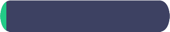 Traslado aeropuerto José María Cordobá – Hotel en Medellín  -  aeropuerto José María Cordoba en servicio regular. Alojamiento 2 noches con desayuno. Tour de medio día de compras en servicio regular. 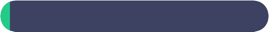     APLICACIÓN DE LAS TARIFASCódigo del programa : PV- 2MDEDC-C2ETarifas Comisionables  Precios en dólares por persona Vigencia del programa: 09 Marzo al 13 diciembre de 2018  Excepto:  En Colombia Moda y Feria de Flores (Del 22 de julio al 12 de agosto 2018), En Expocamacol (Del 21 al 25 de agosto de 2018). Adicionalmente no aplica  en BH Poblado (Del 24 de marzo al 01 abril de 2018). Aplica suplemento por vuelos llegando o saliendo en horarios nocturnos Tarifas aplican para mínimo 2 pasajeros viajando juntos Suplemento pasajero viajando solo en regular US$ 87 p/p Tarifas sujetas a cambios sin previo aviso	
     NOTAS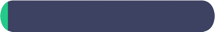 No incluye tiquetes aéreos, opcionales adicionales, gastos y alimentación no descrita Los pasajeros residentes en el exterior que ingresen a Colombia son exentos del impuesto del IVA del 19%, siempre y cuando su sello de ingreso al país sea: PIP -3, PIP -10, TP -7, TP-12. En caso de ingresar al país con otros sellos los pasajeros deberán pagar este impuesto sobre el valor total del alojamiento directamente en el hotel.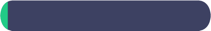 	OPCIONALES 		VISITA PANORÁMICA REGULAR DE LA CIUDAD A la hora acordada uno de nuestros representantes  lo contactará en su hotel para comenzar un recorrido panorámico en el que conocerá algunos de los lugares turísticos más interesantes de Medellín, como el Parque de los Pies Descalzos, la plaza donde se encuentran algunas esculturas del maestro colombiano Fernando Botero; la Catedral Metropolitana y el cerro Nutibara, en cuya cima se encuentra el pueblito paisa, la réplica de un típico pueblo antioqueño del siglo XX – con iglesia y alcaldía –. En este sitio, que tiene restaurantes de comida local y tiendas de artesanías, hay una parada para apreciar una buena vista de la ciudad. Duración: 3 horas aproximadamenteEMBALSES EL PEÑOL Y GUATAPE REGULAR A la hora acordada en la mañana uno de nuestros representantes lo contactará en su hotel para comenzar un recorrido hacia el oriente del departamento de Antioquia. La ruta pasa por poblaciones como Marinilla, donde encontramos construcciones coloniales y una ferviente tradición religiosa; y por el Nuevo Peñol, un municipio que reemplazó al antiguo Peñol que fue inundado para construir el embalse Peñol – Guatapé, a finales de la década de 1970. Conoceremos la Piedra del Peñol, una roca de 220 metros de altura, y visitaremos el municipio de Guatapé, donde se destacan zócalos y fachadas del siglo XX en las casas, además del malecón del embalse. 
El plan incluye almuerzo. El ascenso a la piedra del Peñol (659 escalones) es opcional. El Servicio puede ser prestado en Privado con el mismo costo (bajo solicitud y previa confirmación
Duración: aproximadamente 8 horas. CENA EN MEDELLÍN  A la hora acordada  en la noche encuentro con el pasajero en el hotel donde se aloja e inicio del recorrido por la zona rosa del sur de la ciudad para realizar una visita panorámica por los principales lugares de entretenimiento nocturno, luego nos dirigiremos al restaurante de su elección, para degustar de una deliciosa cena. Al finalizar retorno al hotel. Incluye: Cena con entrada, fuerte, postre y bebida no alcohólica.
No incluye: Licores ni consumos adicionales 
Duración: 3 - 4 Horas aprox. Nocturno OPCIONES DE RESTAURANTE * HATO VIEJO: El mejor en comidas típicas y asados de la ciudad, para degustar de una deliciosa cena ambientada en un lugar autóctono de la región como lo es la casona donde está el restaurante. * HERBARIO: La columna vertebral de nuestro menú son las hierbas y especias que se incorporan a ingredientes y cocciones colombianas, cuidando siempre la estética y el respeto por el producto. También nuestros platos contienen algunas recetas y sabores de otras partes del mundo, que nos gustan y dan variedad a nuestra cocina.* PROVINCIA: El ambiente moderno y elegante, junto a la excelente comida y el buen servicio por parte de sus propietarios, hacen de La Provincia uno de los mejores restaurantes de la capital Antioqueña. Su especialidad es la cocina mediterránea con un toque oriental; cada plato es elaborado por profesionales que plasman allí todos sus conocimientos, por lo que el restaurante es catalogado como un referente gastronómico de alta categoría. 

*IN SITU: El restaurante es un espacio de género casual elegante, con una carta tradicional y de autor. Creamos un ambiente acogedor y contemporáneo, donde la presencia de la naturaleza y las delicias del menú, propician una experiencia memorable para los comensales. Y aunque los vegetarianos encontrarán aquí las más ricas opciones, es un restaurante para todas las preferencias, siempre con el sello de calidad del Jardín Botánico de Medellín.ACTUALIZACIÓN: 14 MARZO DE 2018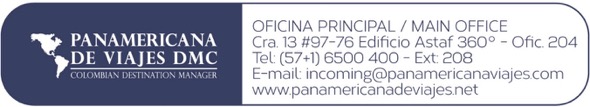 TARIFAS  POR PERSONA EN DOLARES AMERICANOS  / CON BASE EN 2 PASAJEROS EN ADELANTETARIFAS  POR PERSONA EN DOLARES AMERICANOS  / CON BASE EN 2 PASAJEROS EN ADELANTETARIFAS  POR PERSONA EN DOLARES AMERICANOS  / CON BASE EN 2 PASAJEROS EN ADELANTETARIFAS  POR PERSONA EN DOLARES AMERICANOS  / CON BASE EN 2 PASAJEROS EN ADELANTETARIFAS  POR PERSONA EN DOLARES AMERICANOS  / CON BASE EN 2 PASAJEROS EN ADELANTETARIFAS  POR PERSONA EN DOLARES AMERICANOS  / CON BASE EN 2 PASAJEROS EN ADELANTETARIFAS  POR PERSONA EN DOLARES AMERICANOS  / CON BASE EN 2 PASAJEROS EN ADELANTETARIFAS  POR PERSONA EN DOLARES AMERICANOS  / CON BASE EN 2 PASAJEROS EN ADELANTETARIFAS  POR PERSONA EN DOLARES AMERICANOS  / CON BASE EN 2 PASAJEROS EN ADELANTETARIFAS  POR PERSONA EN DOLARES AMERICANOS  / CON BASE EN 2 PASAJEROS EN ADELANTETARIFAS  POR PERSONA EN DOLARES AMERICANOS  / CON BASE EN 2 PASAJEROS EN ADELANTECATEGORÍAHOTELTIPO DE HABITACIÓNSGLN. ADICDBLN. ADICTPLN. ADICCHDN. ADIC5*Park 10Estándar32311822569N/AN/A120255*Estelar Milla de OroSuperior 30010619554N/AN/A100155*Portón MedellínLujo 29510419353N/AN/A70FREE5*Poblado Plaza Superior 2901011905116045117244*Four Points by Sheraton Classic 29810519855N/AN/A70FREE4*Binn Hotel Deluxe 2739320559N/AN/A115234*Du parc Royal Suite Ejecutiva 30310819554N/AN/AN/AN/A4*BH PobladoEstándar 2638817544N/AN/A70FREE4*Poblado Alejandría Estándar245791684014538117243*Hamptom By HiltonTwin 325119208601604570FREE3*Hamptom By HiltonEstándar
( 1 cama)28810018850N/AN/A70FREE3*Viaggio MedellínEstudio 2558417041N/AN/A70FREE3*Dix HotelEstándar222671623713331144373*MediterraneoEstándar 1985515333122268793*LincolnEstándar 21061153331252882612 – 4663412 – 41719412 – 4188123